Биология 5 класс13.05.2020г. - Изучить  § 27 и выполнить  письменно задания в конце параграфа.По выбору изучить текст со с. 119 и составить 4 вопроса или повторить § 24-26, разобрать задания с. 120, 121.20.05.2020г. – Итоговая контрольная работа за курс биологии  5 классаI вариант1.Часть организма, которая выполняет в нем особую функцию и обладает особым строением называют:1) тканью2) органом3) слоевищем4) симбиозом2. Выяснение размеров листа клёна остролистного является3. Рассмотрите клетку, изображённую на рисунке, и укажите, какой цифрой обозначено её ядро.1) 12) 23) 34) 44. Какое из перечисленных ниже названий обозначает ткань, благодаря которой растение растёт?5. Выберите название группы организмов, участвующих в разложении органических веществ в природе.6. Грибы размножаются1) семенами2) клубнями3) спорами4) луковицами7. Тело лишайников образовано организмами1) бактерией и водорослью2) грибом и водорослью3) деревом и грибом4) грибом, водорослью, бактерией8. Дуб и клен произрастают в1) тайге2) саванне3) широколиственном лесу4) тропическом лесу9. Установите соответствие между животным и средой его обитания          Животное                                                Среда обитанияА) Крот                                                 1) ВоднаяБ) Тюлень                                             2) ПочвеннаяВ) Стриж                                              3) Наземно-воздушная Г) ЗаяцД) Акула10. Выпишете понятие, являющееся лишним в перечне, и объясните, почему Вы так решили.сайгак, хомяк, суслик, лось, ковыльОтвет: ____________________________________________________________ _________________________________________________________________11. Какие три из перечисленных ниже растений относятся к голосемянным?Запишите в ответе нужную последовательность цифр в порядке возрастания.Ответ: ________________.12. Рассмотрите животное, изображенное на рисунке. Ответьте на вопросы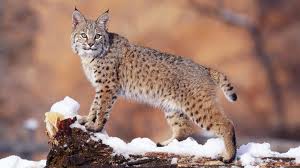 А. В какой среде обитания живет рысь?1) водная2) почвенная3) наземно-воздушнаяБ. На каком материке можно обнаружить рысь в естественных условиях1) Южная Америка2) Евразия3) Африка4) АнтарктидаВ. Укажите природную зону России, в которой проживает 1) тундра2) саванна3) тропический пояс4) тайга13. Прочитайте текст. Установите черты сходства кроманьонцев и современного человека.       Кроманьонцы внешне были похожи на современного человека. Они владели членораздельной речью, изготавливали сложные костяные и каменные орудия. Эти  люди умели украшать свои пещеры, оставляя на стенах удивительные рисунки.1)_______________________________2)_______________________________3)_______________________________4)_______________________________II вариант1.Совокупность всех живых организмов и условий их обитания называют2.Учитывая все факторы состояния птичьего поголовья, ученые делают прогноз. Такой метод называют3.Рассмотрите клетку, изображённую на рисунке, и укажите, какой цифрой обозначено её вакуоль.1) 12) 23) 34) 44. Организмы, способные образовывать органические вещества из неорганических, носят название 1) автотрофы2) хищники   3) гетеротрофы4) хвойные5. Какое из перечисленных ниже названий обозначает ткань, благодаря которой образованы покровы тела?6. Мхи, хвощи, плауны и папоротники  размножаются1) семенами2) клубнями3) спорами4) луковицами7. Цианобактерии – это представители царства1) бактерией2) прокариот3) растений4) древних водорослей8. Плодовое тело из шляпки и ножки образует1) мох сфагнум2) почвенная бактерия3) папоротник орляк4) гриб подберезовик9. Установите соответствие между животным и средой его обитания         Животное                                            Среда обитанияА) Летучая мышь                                1) ВоднаяБ) Окунь                                               2) ПочвеннаяВ) Дождевой червь                             3) Наземно-воздушная Г) МоржД) Кенгуру10. Выпишете понятие, являющееся лишним в перечне, и объясните, почему Вы так решили.                                    ромашка, бурундук, ель, подорожник, рожь Ответ: ________________________________________________________________________ ______________________________________________________________________________11. Какие три из перечисленных ниже растений относятся к цветковым?Запишите в ответе нужную последовательность цифр в порядке возрастанияОтвет: ________________.12. Рассмотрите животное, изображенное на рисунке. Ответьте на вопросы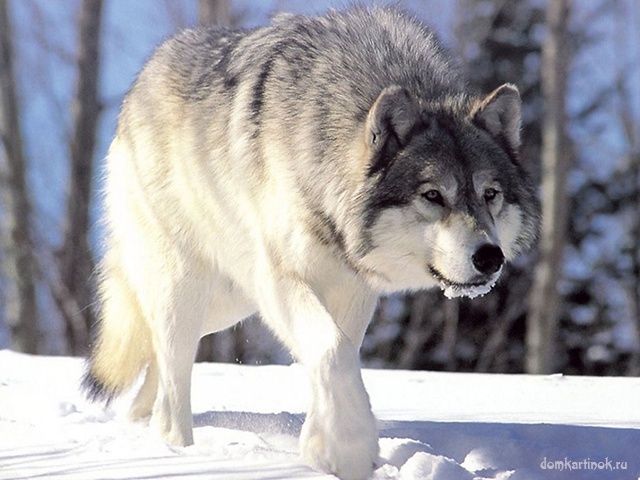 А. В какой среде обитания живет волк?1) водная2) почвенная3) наземно-воздушнаяБ. На каком материке можно обнаружить волка в естественных условиях1) Южная Америка2) Антарктида3) Африка4) ЕвразияВ. Укажите природную зону России, в которой проживает 1) тайга2) саванна3) широколиственный лес4) тундра13. Прочитайте текст. Установите черты сходства кроманьонцев и современного человека.          Ученые называют Человека умелого одним из далеких предков современного человека. Этот вид людей передвигался только на ногах и сам изготавливал для себя орудия труда. Предполагают, что именно эти существа впервые научились использовать огонь и строить простые жилища из веток.1)____________________________2)____________________________3)____________________________4)____________________________Творческое задание: подготовить сообщение о видах растений и животных, встреченных весной этого года.Биология 6 класс11.05.2020г. - §52-53,записать термины в тетрадь, в.1,2 стр.203– п., рубр. «Подумай»;14.05.2020г. - §54, рис 118, стр.204 зарис. в тетр.,в.1-2 стр. 206 – п., рубр. «Подумай18.05.2020г. – §55-56, написать конспект, составить тест (15 вопросов) по §52-5421.05.2020г.  - Итоговое тестирование.https://videouroki.net/tests/itoghovyi-tiest-po-biologhii-6-klass-botanika.html Инструкция по выполнению теста:нажимаете на гиперссылку;внизу открывшийся страницы нажимаете  «Пройти тест»;в всплывающем окне вводите фамилию, имя, номер класса, нажимаете «Начать тест»;проходите тест и присылаете мне скриншот вашего результата.25.05.2020г. – повтор. §34-51, написать эссе на тему: «Что значит мир природы для меня?». Биология 7 класс11.05.2020г. - §60-61, проверить свои знания, ответив на вопросы в конце параграфа;12.05.2020г. - §62,  проверить свои знания, ответив письменно  на вопросы в конце параграфа, https://videouroki.net/tests/faktory-sriedy-i-ikh-vliianiie-na-zhivyie-orghanizmy-7-kl.html, выполнить тест и прислать скриншот;18.05.2020г. - §63-64, составить тест (10 вопросов) 19.05.2020г. – Итоговое тестирование https://videouroki.net/tests/tiest-po-biologhii-dlia-6-klassa-po-tiemie-raznoobraziie-i-proiskhozhdieniie-kul.htmlИнструкция по выполнению теста:нажимаете на гиперссылку;внизу открывшийся страницы нажимаете  «Пройти тест»;в всплывающем окне вводите фамилию, имя, номер класса, нажимаете «Начать тест»;проходите тест и присылаете мне скриншот вашего результата.25.05.2020г. - повтор. §1 -58, сост. кроссворд, состоящий из 25 вопросов.Биология 8 класс11.05.2020г. - §52-53,https://videouroki.net/video/55-zritiel-nyi-analizator.html - посмотреть видео урок,  https://videouroki.net/tests/analizatory-7.html, выполнить тест и прислать скриншот;12.05.2020г. - §54-55, https://videouroki.net/video/57-orghany-slukha-i-ravnoviesiia.html - посмотреть видео урок,  составить тест состоящий из 20 вопросов в тетради  по §52-5513.05.2020г. - §56-57, https://videouroki.net/video/68-psikhologhichieskiie-osobiennosti-lichnosti.html, https://videouroki.net/video/59-vrozhdionnyie-i-priobrietionnyie-formy-poviedieniia.html - посмотреть видео уроки,  https://videouroki.net/tests/vrozhdiennyie-i-priobrietionnyie-formy-poviedieniia.html - выполнить тест и прислать скриншот;15.05.2020г. - §58-59, https://videouroki.net/video/60-biologhichieskiie-ritmy-son-i-iegho-znachieniie.html - посмотреть видео урок, https://videouroki.net/tests/son-i-bodrstvovaniie-1.html- выполнить тест и прислать скриншот;20.05.2020г. - https://onlinetestpad.com/ru/testview/118817-itogovyj-test-po-biologii-8-klass- выполнить тест и прислать скриншот;22.05.2020г. – §60-61,https://iq2u.ru/tests/test/run/2079- выполнить тест и прислать скриншот;26.05.2020г. -  §62-63, написать эссе на тему: «Что значит быть человеком?». Химия 8 класс11.05.2020г. – повт.§13-14, https://onlinetestpad.com/ru/test/159466-khimiya7-klass1-2prostye-veshhestvavalentnost - пройти тест и прислать мне скриншот;14.05.2020г. – повтор. §30-33, https://onlinetestpad.com/ru/test/60482-tipy-khimicheskikh-reakcij - пройти тест и прислать мне скриншот;18.05.2020г. - https://onlinetestpad.com/ru/test/161877-itogovyj-test-po-khimii-8-klass- пройти тест и прислать мне скриншот. 21.05.2020г. – повтор. §1-25, https://onlinetestpad.com/ru/testview/52376-nachalnye-khimicheskie-ponyatiya-zachet-1-variant - пройти тест и прислать мне скриншот. 25.05.2020г. – повт. §7-9, https://onlinetestpad.com/ru/testview/288743-stroenie-atoma-periodicheskij-zakon-i-periodicheskaya-sistema-elementov-di -  пройти тест и прислать мне скриншот. Биология 9 класс11.05.2020г. - §50-52, https://obrazovaka.ru/test/ekologicheskie-faktory-sredy-biologiya.html - пройти тест и прислать мне скриншот ; 13.05.2020г - §53-56, в.1-2– п., стр. 308 рубр. «Подумай»;18.05.2020г. – https://iq2u.ru/tests/test/run/2196 - пройти тест и прислать мне скриншот. 20.05.2020г - §57-58, в.1-2– п., стр. 327 рубр. «Подумай»;25.05.2020г - §59, стр. 333 рубр. «Задание» - п.Химия 9 класс12.05.2020г. – повт. §10-27, https://onlinetestpad.com/ru/test/59649-nemetally-svojstva - выполнить тест и прислать скриншот ; 14.05.2020г. –https://onlinetestpad.com/ru/test/106326-itogovyj-test-9-klass - пройти тест и прислать мне скриншот.19.05.2020г. – повт.§28-36, https://onlinetestpad.com/ru/test/264502-obobshhenie-i-sistematizaciya-znanij-po-teme-metally-9-klass - пройти тест и прислать мне скриншот.21.05.2020г. – повт. §39, https://onlinetestpad.com/ru/testview/309527-obobshhenie-znanij-po-teme-veshhestva - пройти тест и прислать мне скриншот.Биология 10 класс11.05.2020г. - https://onlinetestpad.com/ru/test/6817-itogovyj-test-po-biologii-za-10-klass - пройти тест и прислать мне скриншот.18.05.2020г. - §31-32, составить тест (20 вопросов) по §1-10.25.05.2020г. - §33-34, Стр 202 вопросы 1-11- п.Химия 10 класс12.05.2020г. – повт. §16, https://iq2u.ru/tests/test/run/1484- выполнить тест и прислать скриншот ; 14.05.2020г. – повт. § 9-13, https://iq2u.ru/tests/test/run/1473- пройти тест и прислать мне скриншот.19.05.2020г.  https://iq2u.ru/tests/test/run/1488- пройти тест и прислать мне скриншот.21.05.2020г. – повт. §17,https://iq2u.ru/tests/test/run/1486 - пройти тест и прислать мне скриншот.Биология 11 класс11.05.2020г. - §31-32, вопросы после параграфа – п.;18.05.2020г. https://iq2u.ru/tests/test/run/1503 - выполнить тест и прислать мне скриншот.25.05.2020г.- §33-34, написать эссе на тему: «Роль человека в сохранении природы и природных ресурсов».
Химия 11 класс13.05.2020г. -  повт. §20,  https://onlinetestpad.com/ru/test/299939-urok-po-teme-obshhie-svojstva-metallov-11-klass - выполнить тест и прислать мне скриншот;14.05.2020г. – Практическая работа №2 . Решение экспериментальных задач на идентификацию органических и неорганических соединений.Цель: применить знания о свойствах классов неорганических и органических соединений к распознаванию предложенных веществ.Оборудование: маленькие пробирки 15 шт. под номерами, штатив для пробирок, стеклянная палочка, спиртовка, пробиркодержатель, спички.Реактивы: хлорид натрия, карбонат калия, сульфат цинка, лакмус, карбонат натрия, сульфат натрия, соляная кислота, хлорид бария, нитрат серебра, сульфат железа(II), сульфат меди (II), гидроксид натрия, этиловый спирт, глюкоза, уксусная кислота, глицерин, формальдегид, крахмал, цинк.https://yandex.ru/video/preview/?filmId=16269400165355521847&text=онлайн+практическая+работа+по+химии+11+класс+Решение+экспериментальных+задач+на+идентификацию+неорганических+соединений&path=wizard&parent-reqid=1588965127499217-111472052964434994700200-pro ,http://alximiki.blogspot.com/2016/04/1.html - посмотреть видео, оформить отчет в тетради.Выполнение работыОбщий вывод к работе:.20.05.2020г. - https://moeobrazovanie.ru/online_test/himiya/test_3b3b3h3h3e3a3a3d/question_1.html  - выполнить тест и прислать мне скриншот.21.05.2020г. -  повт. §25,  https://videouroki.net/tests/tiest-gienietichieskaia-sviaz-miezhdu-klassami-nieorghanichieskikh-i-orghanichie.html- выполнить тест и прислать мне скриншотДля заданий с выбором ответа 1-8, 12 обведите номер правильного ответа. Для  заданий 9, 10, 11,13 запишите ответ в указанном месте.1наблюдением2измерением3сравнением4экспериментом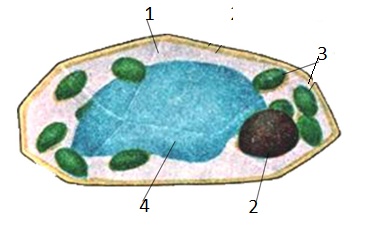 1покровная2проводящая3основная4образовательная1бактерии2растения3птицы4животныеАБВГД1) ландыш2) ель3) огурец4)кедр5) сосна6)березаДля заданий с выбором ответа 1-8, 12 обведите номер правильного ответа. Для заданий 9,10,11,13 запишите ответ в указанном месте.1организмом2неживой природой3живой природой4тканью1наблюдением2моделированием3сравнением4экспериментом1эпителиальная2мышечная3нервная4соединительнаяАБВГД1сосна2ландыш3ягель4кедр5крапива6кукурузаЧто делали. Рисунок.Что наблюдали.Выводы. Уравнения реакций.1. В пробирках под номерами №1№2№3 находятся растворы сульфата меди (II), сульфата железа (II), сульфата цинка. Распознавание содержимого пробирок.2. В пробирках под номерами №4№5№6 находятся растворы хлорида натрия, карбоната натрия, сульфата натрия. Распознавание содержимого пробирок.3. В пробирках под номерами №7№8№9 находятся растворы хлорида натрия, карбоната калия, сульфата цинка. Распознавание содержимого пробирок при помощи индикатора.4. В пробирках под номерами №10,№11,№12,№13,№14,№15 находятся растворы этилового спирта, муравьиной кислоты, глюкозы, глицерина, формальдегида, крахмала. Распознавание содержимого пробирок.